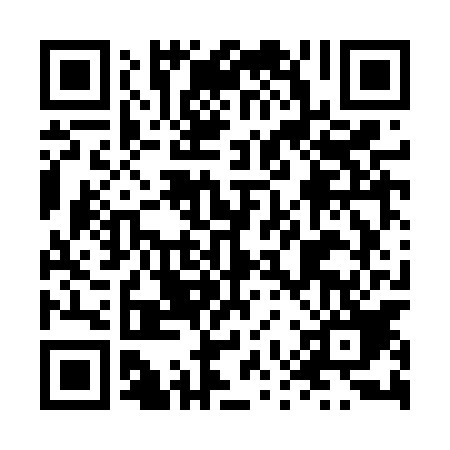 Ramadan times for Krzemien, PolandMon 11 Mar 2024 - Wed 10 Apr 2024High Latitude Method: Angle Based RulePrayer Calculation Method: Muslim World LeagueAsar Calculation Method: HanafiPrayer times provided by https://www.salahtimes.comDateDayFajrSuhurSunriseDhuhrAsrIftarMaghribIsha11Mon3:593:595:5311:403:315:285:287:1512Tue3:563:565:5111:403:335:305:307:1713Wed3:543:545:4811:393:345:315:317:1914Thu3:513:515:4611:393:365:335:337:2115Fri3:483:485:4411:393:375:355:357:2316Sat3:463:465:4111:383:385:375:377:2517Sun3:433:435:3911:383:405:395:397:2718Mon3:413:415:3711:383:415:405:407:2919Tue3:383:385:3411:383:435:425:427:3120Wed3:353:355:3211:373:445:445:447:3321Thu3:333:335:2911:373:465:465:467:3622Fri3:303:305:2711:373:475:475:477:3823Sat3:273:275:2511:363:485:495:497:4024Sun3:243:245:2211:363:505:515:517:4225Mon3:223:225:2011:363:515:535:537:4426Tue3:193:195:1811:363:525:545:547:4627Wed3:163:165:1511:353:545:565:567:4828Thu3:133:135:1311:353:555:585:587:5129Fri3:103:105:1111:353:566:006:007:5330Sat3:073:075:0811:343:586:016:017:5531Sun4:044:046:0612:344:597:037:038:571Mon4:014:016:0412:345:007:057:059:002Tue3:583:586:0112:335:027:077:079:023Wed3:553:555:5912:335:037:087:089:044Thu3:523:525:5712:335:047:107:109:075Fri3:493:495:5412:335:057:127:129:096Sat3:463:465:5212:325:077:147:149:117Sun3:433:435:5012:325:087:157:159:148Mon3:403:405:4712:325:097:177:179:169Tue3:373:375:4512:315:107:197:199:1910Wed3:343:345:4312:315:127:217:219:21